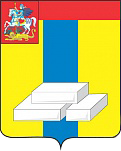 ОБЩЕСТВЕННАЯ ПАЛАТА ГОРОДСКОГО ОКРУГА ДОМОДЕДОВОМОСКОВСКОЙ ОБЛАСТИПРОТОКОЛ №1Общественная проверка состояния территории, прилегающей к магазинам Пятёрочка и Дикси, на углу улицы Талалихина и Рабочей.г. о. Домодедово								15 мая 2018г.Комиссия по общественной проверке: Л.В. Радзинская, Д.В. Кочетов, Д.С. Негорожин.     15 мая ОП городского округа Домодедово совместно с руководством микрорайона Западный на основании жалобы от населения проведена проверка состояния территории, прилегающей к магазинам Пятёрочка и Дикси, на углу улицы Талалихина и Рабочей. Проведённая проверка показала, что данные территории действительно содержаться неудовлетворительно, не убираются, асфальтовое покрытие нуждается в ямочном ремонте. Территории находятся на обслуживании вышеуказанных магазинов. По факту проверки направлено письмо в территориальный  отдел №24 Госадмтехнадзора Московской области.Заместитель председателяОбщественной палаты г. о. Домодедово                                                                       Л.В. Радзинская